МУНИЦИПАЛЬНЫЙ КОНТРАКТ № 40/19на выполнение работ по ремонту улично-дорожной сети в д.Озерки на участке от автомобильной дороги регионального значения 41К-076 «Мяглово – автодорога «Кола»» до д.13 вдоль озера.Администрация МО Колтушское СП, действующая в интересах и от имени муниципального образования Колтушское сельское поселение Всеволожского муниципального района Ленинградской области,  именуемая в дальнейшем Заказчик, в лице главы администрации Комарницкой А.В., действующего на основании устава МО Колтушское СП и решения совета депутатов МО Колтушское СП № 19 от 22.10.2018г., с одной стороны, и Общество с ограниченной ответственностью «Главдорстрой», именуемое в дальнейшем «Подрядчик» в лице генерального директора Гаспаряна Армена Аршалуйсовича, действующего на основании Устава, с другой стороны, принимая во внимание, что «Подрядчик» является победителем проведенного Заказчиком аукциона в электронной форме на право заключения муниципального контракта на выполнение работ по ремонту улично-дорожной сети в д.Озерки на участке от автомобильной дороги регионального значения 41К-076 «Мяглово – автодорога «Кола»» до д.13 вдоль озера (протокол от «28» августа 2019г), с соблюдением требований Федерального закона от 05.04.2013 №44-ФЗ «О контрактной системе в сфере закупок товаров, работ, услуг для обеспечения государственных и муниципальных нужд», и иного законодательства Российской Федерации, заключили настоящий муниципальный контракт (далее по тексту Контракт) о нижеследующем: Предмет Контракта            1.1. Подрядчик обязуется по заданию Заказчика, своими силами, средствами, из своих материалов выполнить работы по ремонту улично-дорожной сети в д.Озерки на участке от автомобильной дороги регионального значения 41К-076 «Мяглово – автодорога «Кола»» до д.13 вдоль озера в соответствии с Техническим заданием (приложение 1 к Контракту),  по цене, определенной в п. 2.1.  Контракта и в соответствии с Локальным сметным расчетом (далее - Смета) (приложение 2 к Контракту) и сдать ее Заказчику. Заказчик обязуется принять результат работы от Подрядчика, своевременно оплатить работы, в сроки, оговоренные в п. 3 Контракта. 1.2. Подрядчик гарантирует высокое качество выполняемых работ и результата работ в целом, соответствие результата работ техническим характеристикам, заявленным Заказчиком в Техническом задании, которое является неотъемлемой частью Контракта, а так же пригодность использования результата работ по назначению. 1.3.Идентификационный код закупки –  19 34703139780470301001 0047 001 4211 2441.4.	Код ОКПД2 – 42.11.20.000Цена Контракта2.1. Цена контракта составляет – 2 148 527 (Два миллиона сто сорок восемь тысяч пятьсот двадцать семь) руб. 42 коп, в том числе НДС – 358 087,90  рублей, в том числе:- за счет средст бюджета МО Колтушское СП на 2019 год – 220 000 (Двести двадцать тысяч) руб. 42коп ;- за счет средств бюджета Ленинградской области – 1 928 527 (Один миллион девятьсот двадцать восемь тысяч пятьсот двадцать семь) руб. 00 коп.  Цена Контракта является твердой и определяется на весь срок исполнения Контракта. 2.2. Цена Контракта указана с учетом всех расходов Подрядчика, на уплату налогов, пошлин, сборов и других обязательных платежей, которые необходимо выплатить при исполнении Контракта.2.3. По соглашению сторон цена контракта может быть изменена в следующих случаях:- при снижении цены Контракта без изменения предусмотренных Контрактом объема и качества выполняемых работ и иных условиях Контракта; - если по предложению Заказчика увеличивается предусмотренный Контрактом объем работ не более чем на 10% или уменьшается предусмотренный Контрактом объем выполняемой работы не более чем, на 10%. При этом по соглашению сторон допускается изменение с учетом положений бюджетного законодательства Российской Федерации цены Контракта пропорционально дополнительному объему работ исходя из установленной в Контракте цены единицы работы, но не более чем на 10% цены Контракта. При уменьшении предусмотренного Контрактом объема работ стороны Контракта обязаны уменьшить цену Контракта исходя из цены единицы работы.	2.4. Сумма, подлежащей уплате заказчиком юридическому лицу или физическому лицу, в том числе зарегистрированному в качестве индивидуального предпринимателя, уменьшается на размер налогов, сборов и иных обязательных платежей в бюджеты бюджетной системы Российской Федерации, связанных с оплатой контракта, если в соответствии с законодательством Российской Федерации о налогах и сборах такие налоги, сборы и иные обязательные платежи подлежат уплате в бюджеты бюджетной системы Российской Федерации заказчиком.Условия платежа3.1. Расчет с Подрядчиком за выполненные работы осуществляется Заказчиком безналичным путем (на расчетный счет подрядчика) на основании счет-фактуры (счета), справки о стоимости выполненных работ и затрат (КС-3), акта о приемке выполненных работ (КС-2), и иных документов, подтверждающих расходы Подрядчика, подписанных Подрядчиком и Заказчиком. Оплата  за  выполненные  работы  производится  в течение 15 рабочих дней после подписания Сторонами акта о приемке выполненных работ. Оплата по Контракту осуществляется в соответствии с правилами казначейского исполнения бюджета, путем безналичного перевода денежных средств в валюте Российской Федерации (рубль) на расчетный счет Подрядчика, указанный в пункте 14 настоящего Контракта. При этом обязанности Заказчика в части оплаты по Контракту считаются исполненными со дня списания денежных средств банком Заказчика со счета Заказчика.Заказчик подписывает акт о приемке выполненных работ только при наличии подписей технического надзора и (или) представителя Заказчика в исполнительной докуметации, акте о приемке выполненных работ.3.2 Работы, выполненные Подрядчиком с отклонениями от требований нормативных правовых актов, сметной документации, технических регламентов, строительных норм и правил, а также условий Контракта, не подлежат оплате до устранения Подрядчиком обнаруженных недостатков.3.3. В случае изменения расчетного счета Подрядчика, он обязан в однодневный срок в письменной форме сообщить об этом Заказчику с указанием новых реквизитов расчетного счета. В противном случае все риски, связанные с перечислением Заказчиком денежных средств на указанный в Контракте  счет Подрядчика, несет Подрядчик.3.4. Оплата работ по Контракту производится за счет средств:- бюджета МО Колтушское СП на 2019 год.- бюджета Ленинградской области.3.5. Авансирование по Контракту не предусмотрено.3.6. Размер оплаты Заказчиком за выполненные работы по Контракту уменьшается на сумму штрафов и пеней, установленных пунктом 8 настоящего Контракта.4. Сроки исполнения обязательств4.1. Сроки выполнения работ – в соответсвии с Техническим заданием (Приложение № 1 к Контракту).4.2. Срок действия Контракта: начало – с момента заключения Контракта. окончание – до полного исполнения сторонами своих обязательств, но не позднее 31 декабря 2019 года.5. Права и обязанности Сторон5.1. Подрядчик обязан:5.1.1. Выполнить весь комплекс работ, предусмотренных настоящим Контрактом, обеспечив их надлежащее качество в соответствии с Техническим заданием (Приложение 1 к Контракту), Локальным сметным расчетом (Приложение  2 к Контракту) в сроки, установленные настоящим Контрактом. Адрес электронной почты Подрядчика для направления Актов и Предписаний (в случае составления со Стороны Заказчика) gds_sk@mail.ru5.1.2. Обеспечить выполнение работ механизмами, товарами (материалами, оборудованием), осуществить приемку, разгрузку, складирование и охрану (включая материалы и оборудование).5.1.3. Выполнять и/или обеспечивать выполнение работ с соблюдением норм пожарной безопасности, техники безопасности, охраны окружающей среды, зеленых насаждений и земельного участка. 5.1.4. Осуществлять временные присоединения коммуникаций (в случае необходимости) на период выполнения работ в точках подключения и нести затраты, необходимые для выполнения работ по настоящему Контракту, по временному присоединению коммуникаций в период производства работ по настоящему Контракту, в т. ч. на период устранения недоделок и до сдачи результата полностью завершенных работ Заказчику. Расходы и затраты, учтенные в настоящем пункте, входят в цену работ.5.1.5. Обеспечить в период производства работ по настоящему Контракту уборку
территории, прилегающей к строительной площадке.5.1.6. Немедленно, письменно предупредить Заказчика при обнаружении не зависящих от Подрядчика обстоятельств, которые грозят годности или прочности результатов выполняемых работ либо создают невозможность их завершения в срок.5.1.7. Исполнять полученные в ходе выполнения работ указания Заказчика или
уполномоченного им лица в части технического надзора за качеством работ и ведением
исполнительной документации, которые заносятся в соответствующие журналы, а также в срок, установленный предписанием Заказчика, устранять обнаруженные им в период выполнения работ недостатки или иные отступления от условий настоящего Контракта. Сроки исполнения  указаний Заказчика и их исполнения не должны противоречить действующему законодательству в области строительства.5.1.8. Обеспечивать сохранность Объекта, включая принятые Заказчиком результаты выполненных этапов работ в период производства работ по настоящему Контракту, а также в период устранения недостатков в выполненной работе.5.1.9. Обеспечивать Заказчику (или уполномоченному им лицу), представителю технического надзора возможность контроля и надзора за ходом выполнения работ на Объекте, качеством используемых материалов и оборудования, в том числе беспрепятственно допускать представителей к любому конструктивному элементу Объекта, представлять по их требованию документацию, проверки соответствия используемых Подрядчиком строительных материалов, указанным в сметной документации, государственным стандартам и наличия соответствующих сертификатов, технических паспортов и других документов, удостоверяющих их качество.5.1.10. Постоянно вести и своевременно оформлять исполнительную документацию и акты на скрытые работы.5.1.11. Извещать Заказчика письменно (с направлением уведомления в канцелярию) не менее чем за 2 рабочих дня, о времени начала скрытых работ (при необходимости выполнения).5.1.12. С момента начала работ и до их завершения вести журнал производства работ, в котором отразить весь ход производства работ, а также все факты и обстоятельства, связанные с производством работ, имеющие значение во взаимоотношениях Заказчика и Подрядчика.5.1.13. Сдать в целом результаты выполненных работ по завершении всех работ - Заказчику, передав при этом Заказчику всю документацию, относящуюся к выполнению работ на Объекте.5.1.14. После окончания работ и сдачи объекта Заказчику в течение 5 дней вывезти за пределы строительной площадки принадлежащие ему временные сооружения, механизмы, материалы, оборудование и иное имущество, а также строительный мусор.5.1.15. Обеспечить соответствие качества в течение всего гарантийного срока его эксплуатации, который составляет 5 лет   со дня сдачи Объекта Заказчику. 5.1.16. По требованию Заказчика  предоставить  договор с специализированной организацией на вывоз, обезвреживание, размещение отходов, образовавшихся в результате очистки территории (в случае образования), а также акты выполненных работ в подтверждение фактического вывоза и утилизации.5.1.17. Выполнять иные обязанности, предусмотренные законом, иными правовыми актами или настоящим Контрактом.    5.1.18. Обеспечить своих работников на Объекте специальной одеждой («сигнальной» одеждой, как в светлое, так и в темное время суток) с указанием фирменного наименования Подрядчика, в случае нарушения составляется акт выявления нарушений (Приложение № 4 к контракту)5.1.19. Подрядчик берет на себя обязательства по риску необходимости выполнения дополнительных работ и несения затрат, в том числе обусловленных недостатками технического задания (Приложение № 1) и/или связанных с необходимостью его модификации для завершения работ по объекту.5.2. Заказчик обязан:5.2.1. Передать Подрядчику Объект для выполнения работ по настоящему Контракту в течении двух рабочих дней с момента подписания Контракта.5.2.2.  Участвовать в освидетельствовании скрытых работ (при необходимости выполнения).5.2.3. По окончании выполнения Подрядчиком работ организовать и осуществить приемку их результата.5.3. Заказчик имеет право:5.3.1. Требовать надлежащего исполнения обязательств в соответствии с Контрактом;5.3.2. Осуществлять контроль за порядком и сроками выполнения работ, не вмешиваясь в оперативно-хозяйственную деятельность подрядчика;5.3.3. Отказаться от принятия и оплаты работ, не соответствующих требованиям Контракта.5.3.4. Осуществлять технический надзор путем привлечения специализированной организации;            5.3.5. Предъявлять Подрядчику требования по устранению выявленных недостатков.           5.3.6. Если Подрядчик не приступает своевременно к исполнению контракта или выполняет работу  настолько медленно, что окончание ее к сроку становится невозможным, Заказчик вправе отказаться от исполнения контракта и потребовать возмещения убытков (п.2 ст.715 ГК РФ);5.3.7. Если во время выполнения работы станет очевидным, что она не будет выполнена надлежащим образом, Заказчик вправе назначить Подрядчику разумный срок для устранения недостатков и при неисполнении им в назначенный срок этого требования отказаться от контракта либо поручить исправление работ другому лицу за счет Подрядчика, а также потребовать возмещение убытков (п.3 ст.715 ГК РФ).Порядок выполнения, сдачи и приемки работ. Итоговое испытание6.1. Стороны договорились о том, что со стороны Заказчика полномочным представителем, несущим  ответственность  за обеспечение проведения работ, ведению надзора за ходом выполнения работ и принятию их результата, является главный специалист по ЖКХ  т/факс 8-81370-71750. 6.2. По завершении работ Подрядчик письменно (направляет уведомление через канцелярию администрации)  извещает Заказчика о завершении выполнения работ с приложением документов согласно перечню отчетной документации, предоставляемой Подрядчиком Заказчику (Приложение № 3 к Контракту).6.3. Подрядчик обязуется по требованию ответственного представителя Заказчика выделять работников, необходимые документы и инструменты для подтверждения, освидетельствования и приемки работ.	6.4. Приемка выполненных работ осуществляется с целью оценки фактического уровня выполненных работ, соответствия этого уровня требованиям настоящего Контракта, определения объемов и качества выполненных работ и исполнению Подрядчиком требований пункта 5.1.1. Контракта в части выполнения работ по ремонту участка автомобильной дороги.6.5. В результате приемки выполнения работ приемочной комиссией оформляется отчет о приемке выполненных работ.Приемка выполненных работ осуществляется в течение 30 дней с даты получения от Подрядчика акта о приемке выполненных работ  и иных документов, перечисленных в Приложении №3 к Контракту, за исключением счет-фактуры (счета).6.6. В случае выявления нарушений технологии и качества производства работ, или применения некачественных материалов, данные работы не принимаются, Заказчиком составляется Акт выявленных нарушений (приложение №4) и направляется Подрядчику по электронному адресу, указанному Подрядчиком в соответствии с п. 5.1.1. Контракта. Подрядчик обязан в кратчайшие сроки за собственные средства исправить выявленные нарушения в соответствии с Предписанием, составленным на основании акта выявленных нарушений (приложение №5). В случае неявки представителя Подрядчика для получения Предписания, Акт выявленных нарушений и Предписание направляются Подрядчику по электронной почте. Днем вручения является день отправки документов по электронному адресу, указанному Подрядчиком в соответствии с п. 5.1.1. Контракта.6.7. По истечении срока устранения выявленных нарушений Подрядчику выдается Акт проверки исполнения предписания (приложение №6).6.8. Работы выполненные Подрядчиком с отклонениями от технического задания, установленных норм  и правил не подлежат принятию Заказчиком до устранения отклонений.6.9. Доработки проводятся Подрядчиком своими силами и средствами без дополнительной оплаты в срок, указанный в Предписании, составленном на основании акта выявленных нарушений.6.10. В случае отказа принять к исполнению перечень замечаний и претензий, а также в случае обнаружения отклонений от норм  при проведении проверки со стороны контрольных или надзорных органов  Заказчик вправе для устранения недостатков выполненных работ привлечь в порядке, установленном законодательством РФ, другую организацию с последующим возмещением затрат на устранение недостатков за счет Подрядчика (ст.723 Гражданского кодекса РФ).   6.11. Приемка выполненных работ производится только после выполнения всех работ в соответствии с техническим заданием, а также после устранения всех дефектов и замечаний.  6.12. В случае соответствия выполненных работ требованиям, предусмотренным Контрактом, Заказчик в сроки, указанные в п. 6.5. Контракта подписывает акт о приемке выполненных работ и в течение пяти рабочих дней направляет в адрес Подрядчика.Гарантийные обязательства7.3. Подрядчик гарантирует:7.3.1. Надлежащее качество используемых при выполнении работ материалов и оборудования государственным стандартам и техническим условиям.7.3.2. Качество выполнения всех работ по Контракту в соответствии с Техническим заданием, действующими нормами, правилами и техническими условиями в течение срока действия Контракта.7.3.3. Гарантийный срок исчисляется вновь с момента подписания Сторонами Акта приема-сдачи результата работ по устранению недостатков.7.3.4. При отказе Подрядчика от составления или подписания акта обнаруженных дефектов и недоде-лок, для их подтверждения Заказчик вправе назначить квалифицированную экспертизу, для со-ставления соответствующего акта по фиксированию дефектов, недоделок и их характере.7.3.5. Ущерб, причиненный третьему лицу в течение гарантийного срока, причиной которого явились неудовлетворительные результаты выполненных работ по настоящему Договору, компенсируется Подрядчиком.7.3.6. Гарантийный срок устранения Подрядчиком дефектов, возникших в течение гарантийных сроков составляет:- верхний слой покрытия – 5 лет, что подтверждается представленным Подрядчиком и согласованным Заказчиком гарантийным паспортом.- другие элементы – 2 года.7.3.7. Гарантийный срок на выполненные работы устанавливается со дня утверждения Акта сдачи-приемки выполненных работ.7.3.8.Подрядчик должен гарантировать своевременное устранение недостатков и дефектов, выявленных при приёмке работ и в период гарантийной эксплуатации объекта.      .Ответственность Сторон8.1. Стороны несут ответственность за неисполнение и ненадлежащее исполнение Контракта, в том числе за неполное и (или) несвоевременное исполнение своих обязательств по Контракту.8.1.1. Ответственность Заказчика:8.1.1.1. За каждый факт неисполнения Заказчиком обязательств, предусмотренных Контрактом, за исключением просрочки исполнения обязательств, предусмотренных Контрактом, размер штрафа устанавливается в виде суммы, определяемой в следующем порядке:	 - 1000 рублей (если цена контракта не превышает 3 млн. рублей (включительно);8.1.1.2. За нарушения срока оплаты выполненных работ Заказчик уплачивает Подрядчику пени в размере одной трехсотой действующей па день уплаты ключевой ставки Центрального банка Российской Федерации от неуплаченной в срок суммы за каждый день просрочки начиная со дня нарушения обязательства.  Общая сумма начисленной неустойки (штрафов, пени) за ненадлежащее исполнение Заказчиком обязательств, предусмотренных Контрактом, не может превышать цену контракта.8.1.2. Ответственность Подрядчика:	8.1.2.1. За каждый факт неисполнения или ненадлежащего исполнения Подрядчиком обязательств, предусмотренных Контрактом, за исключением просрочки исполнения обязательств (в том числе гарантийного обязательства), предусмотренных Контрактом, размер штрафа устанавливается в виде суммы, определяемой в следующем порядке:	- 3 % цены Контракта (этапа) в случае, если цена контракта (этапа) не превышает 3 млн. рублей)	8.1.2.2. За каждый факт неисполнения или ненадлежащего исполнения Подрядчиком обязательства, предусмотренного Контрактом, которое не имеет стоимостного выражения, размер штрафа устанавливается в виде суммы, определяемой в следующем порядке:	- 1000 рублей (если цена контракта не превышает 3 млн. рублей);	8.1.2.3. За нарушение сроков выполнения работ Подрядчик уплачивает Заказчику пени. Пеня начисляется за каждый день просрочки исполнения Подрядчиком обязательства, предусмотренного Контрактом, в размере одной трехсотой действующей на дату уплаты пени ключевой ставки Центрального банка Российской Федерации от цены Контракта, уменьшенной на сумму, пропорциональную объему обязательств, предусмотренных Контрактом и фактически исполненных Подрядчиком, за исключением случаев, если законодательством Российской Федерации установлен иной порядок начисления пени. 	Общая сумма начисленной неустойки (штрафов, пени) за неисполнение или ненадлежащее исполнения Подрядчиком обязательств, предусмотренных Контрактом, не может превышать цену Контракта.8.2. Ответственность  сторон и условия исполнения обязательств, не оговоренные в настоящем  Контракте, регулируются гражданским  законодательством  РФ, Федеральным законом от 05.04.2013 №44-ФЗ «О контрактной системе в сфере закупок товаров, работ, услуг для обеспечения государственных и муниципальных нужд» и постановлением Правительства РФ от 30.08.17г. №1042 «Об утверждении Правил определения размера штрафа, начисляемого в случае ненадлежащего исполнения заказчиком, поставщиком (подрядчиком, исполнителем) обязательств, предусмотренных контрактом (за  исключением просрочки исполнения обязательств заказчиком, поставщиком (подрядчиком, исполнителем), и размера пени, начисляемой за каждый день просрочки исполнения поставщиком (подрядчиком, исполнителем) обязательства, предусмотренного контрактом».8.3. Подрядчик несет имущественную, административную и иную ответственность, предусмотренную действующим законодательством Российской Федерации.8.4. Подрядчик несет ответственность за вред, причиненный вследствие неисполнения или ненадлежащего исполнения обязательств, предусмотренных настоящим Контрактом, Заказчику и третьим лицам.8.5. В случае неисполнения или ненадлежащего исполнения одной из сторон обязательств по настоящему Контракту виновная сторона возмещает другой стороне убытки, включая упущенную выгоду.8.6. При выявлении в ходе осуществления проверок случаев неудовлетворительного выполнения работ, Заказчик вправе:8.6.1. требовать исправления указанных недостатков за счет средств Подрядчика.8.6.2. при неоднократном выявлении вышеуказанных нарушений, не устранения замечаний, указанных в предписании (не менее двух раз), расторгнуть настоящий Контракт в порядке, установленном действующим законодательством.Обеспечение исполнения Контракта9.1. Обеспечение исполнения Контракта установлено в размере 10- % и составляет: 214 852 (Двести четырнадцать тысяч восемьсот пятьдесят два) рублей 74 коп.Участник закупки, с которым заключается контракт по результатам определения поставщика (подрядчика, исполнителя) в соответствии с пунктом 1 части 1 статьи 30 Федерального закона № 44-ФЗ, освобождается от предоставления обеспечения исполнения контракта, в том числе с учетом положений статьи 37 Федерального закона № 44-ФЗ, в случае предоставления таким участником закупки информации, содержащейся в реестре контрактов, заключенных заказчиками, и подтверждающей исполнение таким участником (без учета правопреемства) в течение трех лет до даты подачи заявки на участие в закупке трех контрактов, исполненных без применения к такому участнику неустоек (штрафов, пеней). Такая информация представляется участником закупки до заключения контракта в случаях, установленных Федерального закона № 44-ФЗ для предоставления обеспечения исполнения контракта. При этом сумма цен таких контрактов должна составлять не менее начальной (максимальной) цены контракта, указанной в извещении об осуществлении закупки и документации о закупке.9.2. Обеспечение исполнения Контракта может быть представлено в виде:	- безотзывной банковской гарантии, выданной банком и отвечающей требованиям ст. 45 Федерального закона от 05.04.2013 № 44-ФЗ «О контрактной системе в сфере закупок товаров, работ, услуг для обеспечения государственных и муниципальных нужд»;	- внесения денежных средств на указанный Заказчиком счет, на котором в соответствии с законодательством Российской Федерации учитываются операции со средствами, поступающими Заказчику.9.3. Способ обеспечения исполнения Контракта определяется Подрядчиком самостоятельно.9.4. Срок действия банковской гарантии должен превышать срок действия Контракта, указанный в п.4.2 Контракта, не менее чем на один месяц.9.5. В случаях неисполнения или ненадлежащего исполнения Подрядчиком обязательств по Контракту Заказчик предъявляет требования к гаранту о необходимости произвести платеж по гарантии или удерживает внесенные Подрядчиком денежные средства. При выставлении штрафных санкций, неустоек, отнесения расходов на Подрядчика при оказании услуг третьими лицами и иных убытков, связанных с неисполнением или ненадлежащим исполнением Подрядчиком обязательств по Контракту, Заказчик направляет в адрес Подрядчика Предписание (приложение №4). В Предписании устанавливается срок погашения заявленного требования и указание на то, что если требования, установленные в претензии, не будут удовлетворены в оговоренный срок, Заказчик будет вынужден:- обратиться с требованием об уплате указанной суммы в банк-гарант (если Подрядчиком было предоставлено обеспечение исполнения Контракта в форме банковской гарантии);- удержать указанную сумму из суммы, внесенной Подрядчиком на счет Заказчика в качестве обеспечения исполнения Контракта;- обратиться в суд с иском о взыскании указанной суммы, а также судебных расходов.9.6.  В случае отзыва в соответствии с законодательством Российской Федерации у банка, предоставившего банковскую гарантию в качестве обеспечения исполнения контракта, лицензии на осуществление банковских операций Исполнитель обязан предоставить новое обеспечение исполнения Контракта не позднее одного месяца со дня надлежащего уведомления Заказчиком Исполнителя о необходимости предоставить соответствующее обеспечение. Размер такого обеспечения может быть уменьшен в порядке и случаях, которые предусмотрены ч.ч. 7, 7.1, 7.2 и 7.3 статьи 96 Федерального закона № 44-ФЗ. За каждый день просрочки исполнения Исполнителем обязательства, предусмотренного настоящим пунктом, начисляется пеня в размере, определенном в порядке, установленном в соответствии с ч.7 ст.96 Федерального закона № 44-ФЗ.9.7. В случае, если Подрядчик в качестве способа обеспечения исполнения обязательств по Контракту выбрал внесение денежных средств, возврат таких денежных средств Подрядчику производится после надлежащего исполнения взятых на себя обязательств по Контракту в течение пяти рабочих дней со дня получения Заказчиком соответствующего письменного требования Подрядчика.10. Действия обстоятельств непреодолимой силы10.1. В случае наступления обстоятельств непреодолимой силы (форс-мажор) Стороны руководствуются в своих действиях действующим законодательством Российской Федерации.10.2.  Стороны освобождаются от ответственности за частичное или полное неисполнение своих обязательств  по Контракту, если оно явилось следствием возникновения обстоятельств непреодолимой силы, возникших после заключения Контракта в результате событий чрезвачайного характера, которые Стороны не могли ни предвидеть, ни предотвратить разумными мерами.К обстоятельствам непреодолимой силы относятся события,на которые Стороны не могут оказать влияния и за возникновения которых не несут ответственности. Таковыми являются: змлетрясения, пожары, наводнения,забастовки, изменения дейсвующего законодательства, влияющие на исполнение обстоятельств по Контракту, другие чрезвычайные обстоятельства.10.3. В случае наступления обстоятельств, указанных в п.10.2 Контракта, Сторона, которая не в состоянии исполнить обязательства, взятые на себя по Контракту, должна в трехдневный срок сообщить об этих обстоятельствах другой стороне в письменной форме.С момента наступления форс-мажорных обстоятельств дейсвие Контракта приостанавливается до момента прекращения указанных обстотельств.10.4. При наступлении форс-мажорныхобстоятельств Стороны определяют возможность и условия возобновления приостановленных обязательств и при необходимости вносят согласованные изменения в Контракт. Если обстоятельства непреодолимой силы действуют непрерывно на протяжении 3-х месяцев и не обнаруживают признаков прекращения, настоящий Контракт может быть расторгнут Сторонами путём направления уведомления другой стороне.11. Порядок разрешения споров11.1. Все споры или разногласия, которые могут возникнуть при исполнении настоящего Контракта, будут решаться путём переговоров между сторонами. 11.2. В случае невозможности разрешения разногласий путём переговоров они решаются в претензионном порядке. Срок ответа на претензию - 30 календарных дней. Споры, не разрешенные в претензионном порядке, подлежат рассмотрению в Арбитражном суде г.Санкт-Петербурга и Ленинградской области в соответствии с действующим законодательством Российской Федерации.12. Порядок изменения и расторжения Контракта12.1. Изменения и дополнения к настоящему Контракту имеют силу только в том случае, если они оформлены Дополнительным соглашением в письменной форме и подписаны обеими Сторонами. Дополнительные соглашения являются неотъемлемой частью Контракта.12.2. Изменение существенных условий Контракта при его исполнении не допускается, за исключением их изменения по соглашению Сторон в случаях, указанных в ст.34 и п.1 ч.1 статьи 95 Федерального закона № 44-ФЗ.12.3. Расторжение Контракта допускается по соглашению сторон, по решению суда или в связи с односторонним отказом стороны контракта от исполнения контракта в соответствии с гражданским законодательством.12.4. Заказчик вправе в одностороннем порядке отказаться от исполнения Контракта в соответствии с частью 2 статьи 407 ГК РФ, статьями 450.1, 715, 723 ГК РФ и потребовать возмещения причиненных убытков в случае следующих существенных нарушений Подрядчиком условий настоящего Контракта:12.4.1. Подрядчик в течение 5 календарных дней с даты подписания Контракта  не приступил к выполнению работ.12.4.2.  Если задержка в сроках выполнения работ Подрядчиком, предусмотренных настоящим Контрактом, составляет более 7 календарных дней 12.4.3.  Если отступления в выполненной работе от условий Контракта или иные недостатки в ее результате в установленные Заказчиком сроки не были устранены Подрядчиком, либо являются существенными и не устранимыми.12.4.4. Заказчик обязан принять решение об одностороннем отказе от исполнения контракта, если в ходе исполнения контракта установлено, что Подрядчик и (или) поставляемый товар не соответствует установленным извещением об осуществлении закупки и (или) документацией о закупке требованиям к участникам закупки и (или) поставляемому товару или предстапвил недостоверную информацию о своем соответствии и (или) соответствии постапвляемого товара таким требованиям, что позволило ему стать победителем определения подрядчика.12.5. Решение Заказчика об одностороннем отказе от исполнения Контракта не позднее чем в течение трех рабочих дней с даты принятия указанного решения, размещается в единой информационной системе и направляется подрядчику по почте заказным письмом с уведомлением о вручении по адресу подрядчика, указанному в Контракте, а также телеграммой, либо посредством факсимильной связи, либо по адресу электронной почты, либо с использованием иных средств связи и доставки, обеспечивающих фиксирование такого уведомления и получение Заказчиком подтверждения о его вручении подрядчику. Выполнение Заказчиком требований настоящего пункта считается надлежащим уведомлением подрядчика об одностороннем отказе от исполнения Контракта. Датой такого надлежащего уведомления признается дата получения Заказчиком подтверждения о вручении подрядчику указанного уведомления либо дата получения Заказчиком информации об отсутствии подрядчика по его адресу, указанному в контракте. Настоящий контракт считается расторгнутым через 10 (Десять) календарных дней с даты надлежащего уведомления Подрядчика об одностороннем отказе от исполнения Контракта.12.6. При невозможности получения указанных подтверждения либо информации датой такого надлежащего уведомления признается дата по истечении 30 (Тридцати) дней с даты размещения решения Заказчика об одностороннем отказе от исполнения Контракта в единой информационной системе.12.7. Подрядчик вправе принять решение об одностороннем отказе от исполнения Контракта по основаниям, предусмотренным Гражданским кодексом Российской Федерации для одностороннего отказа от исполнения отдельных видов обязательств:12.7.1. Решение подрядчика об одностороннем отказе от исполнения Контракта не позднее чем в течение трех рабочих дней с даты принятия такого решения, направляется Заказчику по почте заказным письмом с уведомлением о вручении по адресу Заказчика, указанному в Контракте, а также телеграммой, либо посредством факсимильной связи, либо по адресу электронной почты, либо с использованием иных средств связи и доставки, обеспечивающих фиксирование такого уведомления и получение подрядчиком, подтверждения о его вручении Заказчику. Выполнение подрядчиком требований настоящего пункта считается надлежащим уведомлением Заказчика об одностороннем отказе от исполнения Контракта. Датой такого надлежащего уведомления признается дата получения подрядчиком подтверждения о вручении Заказчику указанного уведомления.12.7.2. Решение Подрядчика об одностороннем отказе от исполнения Контракта вступает в силу и контракт считается расторгнутым через 10 (Десять) дней с даты надлежащего уведомления Подрядчика Заказчика об одностороннем отказе от исполнения Контракта.12.8. При расторжении Контракта в связи с односторонним отказом стороны Контракта от исполнения Контракта другая сторона Контракта вправе потребовать возмещения только фактически понесенного ущерба, непосредственно обусловленного обстоятельствами, являющимися основанием для принятия решения об одностороннем отказе от исполнения Контракта.13. Прочие условия13.1. Для контроля за выполнением Подрядчиком работ, указанных в пункте 1.1., и соблюдением им требований условий Контракта, Заказчик назначает своих представителей, которые регулярно контролируют условия исполнения настоящего Контракта, в том числе проводят выездные проверки на место проведения работ, с правом получения любой информации и ознакомления с документами, связанными с выполнением работ по настоящему Контракту.13.2. В случае получения Подрядчиком предписания от контрольных органов, Подрядчик обязан согласовать выполнение данного предписания с Заказчиком. 13.3. Обеспечение исполнения обязательств по Контракту, представленное Подрядчиком, подлежит возврату Подрядчику после исполнения обязательств, предусмотренных пунктом 5.1.1. настоящего Контракта.13.4. Подрядчик теряет право на возврат обеспечения исполнения обязательств по Контракту в случае отказа от исполнения обязательств либо их ненадлежащего исполнения.13.5. Контракт составлен в форме электронного документа, подписывается электронными подписями уполномоченных на подписание Контракта лиц обеих Сторон. Электронная подпись в настоящем электронном документе, сертификат которой содержит необходимые при осуществлении отношений сведения о правомочиях его владельца, признается равнозначной собственноручной подписью лица в документе на бумажном носителе, заверенной печатью. Контракт хранится в электронном виде на электронной площадке.Контракт, заключенный в форме электронного документа, по желанию Заказчика либо Подрядчика может быть распечатан, подписан уполномоченными лицами и скреплен печатями организаций.Приложения:Приложение №1 Техническое задание;Приложение №2 Локальный сметный расчет – Локальная смета;Приложение №3 Перечень отчетной документации, предоставляемой Подрядчиком Заказчику;Приложение №4 Акт выявленных нарушений;Приложение №5 Предписание об устранении замечаний по выполнению работ;Приложение №6 Акт проверки исполнения предписания.14. Юридические адреса. Банковские реквизиты СторонПриложение № 1к муниципальному контракту № 40/19 от «10» сентября 2019 годаТЕХНИЧЕСКОЕ ЗАДАНИЕ на выполнение работ по ремонту улично-дорожной сети в д.Озерки на участке от автомобильной дороги регионального значения 41К-076 «Мяглово – автодорога «Кола»» до д.13 вдоль озера.Заказчик: Администрация муниципального образования Колтушское сельское поселение Всеволожского муниципального района Ленинградской областиАдрес: 188686, Ленинградская область, Всеволожский район, дер. Колтуши, д.32, Телефон/факс: (81370) 71-750/72-350Предмет контракта: на выполнение работ по ремонту улично-дорожной сети в д.Озерки на участке от автомобильной дороги регионального значения 41К-076 «Мяглово – автодорога «Кола»» до д.13 вдоль озера.Срок выполнения работ: 40 календарных дней с момента подписания муниципального контракта.Целью данного задания является улучшение эксплуатационных характеристик, автомобильных дорог муниципального образования Колтушское сельское поселение Всеволожского муниципального района Ленинградской области, приведение дорожного покрытия в соответствие с ГОСТ Р 50597 - 2017г. «Дороги автомобильные и улицы. Требования к эксплуатационному состоянию, допустимому   по условиям   обеспечения безопасности   дорожного движения. Методы контроля».      Задачи Подрядчика - реализация данного вида работ с высоким качеством, в полном объеме и в календарный срок, в соответствии с техническим заданием, при соблюдении требований охраны труда и техники безопасности, защиты окружающей среды и безопасности движения на ремонтируемом объекте.Место выполнения работ: - Ленинградская область, Всеволожский район, д.Озерки Всеволожского района на участке от автомобильной дороги регионального значения 41К-076 «Мяглово – автодорога «Кола»» до д.13 вдоль озера.Объёмы работ, подлежащие выполнению:   Сопутствующие работы, услуги, перечень, требования к выполнению:Подрядчик обязан выполнять все сопутствующие работы, выполнение которых неразрывно связано с выполнением основного вида работ. Если при производстве работ были повреждены деревья, кустарники, газоны, подрядчик выполняет работы по удалению сломанных ветвей, восстановлению деревьев, кустарников, газонов.         При производстве работ Подрядчик должен обеспечить сохранность имущества третьих лиц, инженерных коммуникаций, принадлежащих третьим лицам, а также не допустить загрязнения соответствующих конструкций. В случае причинения ущерба имуществу и (или) инженерным коммуникациям третьих лиц самостоятельно в полном объеме возместить причиненный ущерб (восстановить возможные разрушения, повреждения).Подрядчик обязан:         - Организовать технический контроль, производить промежуточную приемку выполненных Подрядчиком работ в порядке, предусмотренном СП 78.13330.2012 «Автомобильные дороги. Актуализированная редакция СНиП 3.06.03-85». В части ремонта бортового камня и тротуаров - в соответствии с требованиями СП 78.13330.2012 «Автомобильные дороги. Актуализированная редакция СНиП 3.06.03-85» и СП 82.13330.2016 «Благоустройство территорий. Актуализированная редакция СНиП III-10-75».      - Вести на русском языке с момента начала работ и до их завершения общий журнал работ и оформление актов освидетельствования работ в соответствии с требованиями ВСН 19-89 «Правила приемки работ при строительстве и ремонте автомобильных дорог».  - при выполнении работ применять материалы и оборудование, имеющие соответствующие сертификаты, технические свидетельства, технические паспорта и другие документы, подтверждающие их качество и пригодность их применения в строительстве на территории РФ в данном виде работ и предъявлять указанные документы по требованию Заказчика. - производить входной, операционный и приемочный контроль качества работ и материалов, оборудования и инструментов.- привлекать к исполнению работ только квалифицированных рабочих, имеющих соответствующий разряд и прошедших медицинское освидетельствование в случаях, установленных правовыми актами в области строительства.- исполнять требования миграционного и трудового законодательства Российской Федерации, в том числе не привлекать и не допускать привлечения субподрядными организациями иностранных рабочих без соответствующей регистрации и без разрешения на привлечение иностранной рабочей силы, когда такие обязанности установлены действующим законодательством РФ.- обеспечивать сохранность объекта, материалов и оборудования, находящихся на строительной площадке до ввода объекта в эксплуатацию.- Разработать схему организации движения транспорта и расстановки дорожных знаков на период ремонта, согласовав ее с ГИБДД и администрацией, установить вышеуказанные дорожные знаки в соответствии с согласованной схемой. Организация транспортного движения в период производства работ: работы необходимо осуществлять   без закрытия движения автотранспорта в обоих направлениях. Режим движения транспорта на период производства работ должен быть обеспечен Подрядчиком временными дорожными знаками (1.20.2(3), 1.25, 3.20, 3.24, 3.25, 4.2.2, 8.2.1, 8.22.2, соответствующие ГОСТ Р 52290-2004), ограждающими устройствами в соответствии с ОДМ 218.6.019-2016 «Рекомендации по организации движения и ограждению мест производства дорожных работ».-  Места производства работ должны быть ограждены ограждающими устройствами.- Строительные и другие отходы, образовавшиеся в результате производства работ, должны в течение рабочего дня вывозиться в места, предназначенные для размещения отходов. Складирование отходов на проезжей части, тротуарах и газонах не допускается.- Элементы благоустройства (твердое покрытие, газоны, кустарники и т.п.), нарушенные в процессе производства работ, должны быть восстановлены за счет средств Подрядчика.- устройство слоев износа (верхних слоев) покрытия должно производиться, как правило, одновременно таким количеством асфальтоукладчиков, суммарная ширина которых равна ширине проезжей части;- для исключения переезда автомобилей-самосвалов через край ранее устроенного асфальтобетонного покрытия и обеспечения безопасных условий производства работ направление потока должно приниматься навстречу движению транспорта, подвозящего асфальтобетонную смесь;- при продольном уклоне более 30% асфальтобетонная смесь должна укладываться снизу-вверх (от нижней точки уклона к верхней).- Подрядчик обязан выполнять и обеспечивать выполнение работ с соблюдением норм техники безопасности, охраны труда, безопасности труда в строительстве, пожарной безопасности, охраны окружающей среды, зеленых насаждений и земельного участка.- Подрядчик обязан предоставлять муниципальному заказчику сертификаты соответствия при использовании материалов и оборудования, подлежащих сертификации.- Принимать участие при отборе кернов (при контрольном проведении за счет Заказчика), а также организовать присутствие субподрядчика (в случае выполнения работ субподрядной организацией). Подрядчик несет полную ответственность за нарушение вышеперечисленных норм в соответствии с действующим законодательством РФ.  Подрядчик не вправе передавать техническую документацию (проектную, сметную) третьим лицам без письменного согласия муниципального заказчика.Подрядчик должен выполнить:Геодезическую разбивку с установкой контрольных "маяков" (верх маяка или отметка должны соответствовать верху покрытия   после уплотнения). Асфальтобетонные или деревянные "маяки" устанавливаются по визиркам вдоль дороги на уплотненном нижнем слое; Планировка площадей механизированным способом.Исправление профиля оснований щебеночных с добавлением нового материала ЩПС С5 (20см)Произвести устройство однослойного покрытия толщиной 5 см из горячей асфальтобетонной мелкозернистой смеси (тип Б, марка I). Произвести укрепление обочин ЩПС С5 толщ.10см.Для обеспечения сцепления укладываемого верхнего слоя асфальтобетонной смеси с нижележащим последний очищают от пыли и грязи механическими щетками, сжатым воздухом от передвижного компрессора или другими средствами. Не позднее чем за 16 ч до начала укладки верхнего слоя асфальтобетонной смеси нижележащий слой обрабатывают (подгрунтовывают) органическим вяжущим: 60%-ной битумной эмульсией с расходом 0,3-0,4 л/м, жидким или вязким битумом с расходом 0,2-0,3 л/м, нагретым до температуры согласно таб.9 СП 78.13330.2012 «Автомобильные дороги»). Предпочтение следует отдавать маловязким вяжущим (битумной эмульсии и жидкому битуму), обеспечивающим образование более равномерной пленки на поверхности и лучшее сцепление слоев. Розлив вяжущего производят автогудронаторами на ширину укладываемой полосы. 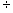 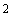 - при выполнении работ применять материалы и оборудование, имеющие соответствующие сертификаты, технические свидетельства, технические паспорта и другие документы, подтверждающие их качество и пригодность их применения в строительстве на территории РФ в данном виде работ и предъявлять указанные документы по требованию Заказчика. - производить входной, операционный и приемочный контроль качества работ и материалов, оборудования и инструментов.- асфальтобетонное покрытие допускается укладывать только в сухую погоду, температура воздуха должна быть не ниже +5 °С;- асфальтобетонное покрытие из горячей и тепловой смеси должны уплотняться в два этапа. На первом этапе осуществляется предварительное уплотнение путём 5 - 6 проходов по одному месту. На втором этапе осуществляется доуплотнение смеси 4 - 5 проходов по одному месту. Уплотнять смесь следует до полного исчезновения следов от катка на поверхности покрытия;-температура смеси должна определяется для каждой единичной партии, поставляемой к месту укладки. Смесь с температурой не соответствующей требуемым значениям к укладке не допускается;- температура слоя в процессе его формирования – определяется в начале его укатки и должна соответствовать значениям, приведенным в таб. 9 СП 78.13330.2012 «Автомобильные дороги».- Коэффициент уплотнения верхнего слоя асфальтобетонного покрытия должен быть не ниже 0,99Работы должны осуществляться таким образом, чтобы негативное воздействие на окружающую среду было минимальным, и не возникала угроза для жизни и здоровья граждан, муниципального имущества. Работы должны выполняться в соответствии с требованиями со следующими нормативными документами: 	Подрядчик обязан безвозмездно устранить по требованию Заказчика все выявленные недостатки, если в процессе выполнения работ Подрядчик допустил отступление от условий Контракта, ухудшившее качество работ, в согласованные сроки. При возникновении аварийной ситуации по вине Подрядчика, восстановительные и ремонтные работы осуществляются силами и за счет денежных средств Подрядчика.Подрядчик обязан выполнять санитарные, противопожарные, взрывобезопасные, требования по охране труда, охране окружающей среды и экологической безопасности и иные меры безопасности.При несоблюдении вышеперечисленных требований Подрядчик выплачивает Заказчику штраф в соответствии с законодательством Российской Федерации.Мероприятия по охране труда, технике безопасности при производстве работ Подрядчик разрабатывает самостоятельно и несет ответственность за их соблюдение. Перед началом производства работ необходимо провести инструктаж о методах работ, последовательности их выполнения, необходимых средствах индивидуальной защиты. Вся полнота ответственности при выполнении работ на объекте за соблюдением норм и правил по технике безопасности и пожарной безопасности возлагается на Подрядчика.            Безопасность выполняемых работ должна соответствовать требованиям, изложенным в следующих нормативных документах:- Градостроительного кодекса Российской Федерации от 29.12.2004 № 190-ФЗ;- Федерального закона N 69-ФЗ от 21.12.1994 "О пожарной безопасности" - Федерального закона N 123-ФЗ от 22.07.2008 «Технический регламент о требованиях пожарной безопасности»;- ГОСТ 12.2.011-2012 "Система стандартов безопасности труда. Машины строительные, дорожные и землеройные. Общие требования безопасности"	 - СНиП 12-03-2001 «Безопасность труда в строительстве. Часть 1. Общие требования». Приняты и введены в действие Постановлением Госстроя России от 23.07.2001 N 80;- СНиП 12-04-2002 «Безопасность труда в строительстве. Часть 2. Строительное производство». Приняты и введены в действие Постановлением Госстроя России от 17.09.2002 N 123.-  Подрядчик несет полную ответственность за соблюдением правил техники безопасности, норм охраны труда, здоровья рабочих. При выполнении работ Подрядчик должен обеспечить надежность и безопасность выполнения работ, а так же безопасность дорожного движения. Подрядчик обязан обеспечить соблюдение обязательных требований, содержащихся в законодательных и иных нормативно правовых актах, направленных на исключение случаев травмирования работников, а также соблюдение Правил по охране труда при производстве дорожных строительных и ремонтно-строительных работ., утвержденных приказом Министерства труда и социальной защиты Российской Федерации от 02.02.2017 №129н.Заверенные Подрядчиком копии технических паспортов, сертификатов и т.п., подтверждающих качество материалов должны быть представлены Заказчику за 1 (один) день до начала производства работ, выполняемых с использованием этих материалов и оборудования. Требования к технологии производства строительно-монтажных работ.Все работы должны быть выполнены в соответствии с настоящим Техническим заданием, дефектной ведомостью и локальными сметами, в сроки и на условиях, предусмотренных Договором.Работы производить в соответствии с требованиями СП 78.13330.2012 Автомобильные дороги. Актуализированная редакция СНиП 3.06.03-85. Ремонт бортового камня - в соответствии с требованиями СП 78.13330.2012 Автомобильные дороги и СП 82.13330.2016г. Благоустройство территории. Актуализированная редакция СНиП. III-10-75.	На законченных ремонтом участках автомобильной дороги, а также в местах примыканий, не подлежащих ремонту участков автомобильных дорог, дворовых, внутриквартальных и других проездов, не допускается наличие мест застоя воды.	Приемка качества выполненных работ по устройству асфальтобетонного покрытия осуществляется с действующей нормативной документацией для всех слоев основания и покрытия по показателям кернов (вырубок). Отклонения крышек люков колодцев относительно уровня покрытия, на законченных ремонтом участках автомобильной дороги, должны соответствовать требованиям ГОСТ Р 50597-2017 «Автомобильные дороги и улицы. Требования к эксплуатационному состоянию, допустимому по условиям обеспечения безопасности дорожного движения. Методы контроля (с Поправкой)».  Обочины законченных ремонтом участков автомобильной дороги должны быть в одном уровне с прилегающей кромкой проезжей части и обеспечивать отведение поверхностных вод; наличие деформаций и повреждений обочин не допускается. До начала производства работ получить разрешение на производство земляных работ в установленном порядке.По завершении выполнения Работ Подрядчик за 3 (три) дня до начала сдачи-приемки работ передает Заказчику всю исполнительную и техническую документацию:- журнал производства работ, заверенный Подрядчиком у Заказчика до начала производства работ;- акты на скрытые работы, подписанные техническим надзором и представителем Заказчика;- исполнительную схему, утвержденную Заказчиком;- сертификаты и паспорта качества использованных материалов и оборудования;- фотоматериалы по этапам работ- заключение лаборатории по отборам кернов.- Акт приёмки законченных работ (форма А-1 с приложениями 1 и 2, в соответствии с ВСН 19-89 «Правила приемки работ при строительстве и ремонте автомобильных дорог»)- гарантийный паспорт- ведомости промеров, подписанные техническим надзором - акт ввода в эксплуатацию, подписанные техническим надзором и представителем Заказчика;- материалы фотофиксации (фото до начала работ и после окончания, выполненные с одного ракурса.) Фото должны быть датированы.При выполнении работ Подрядчик должен соблюдать требования нормативных правовых актов, как в отношении работ, так и в отношении материалов, используемого при выполнении работ (СНиП, ГОСТ и т.д.).Подрядчик несет риск случайной гибели или случайного повреждения результата выполненных работ, а также риск гражданской ответственности за причинение вреда жизни, здоровью и имуществу третьих лиц при осуществлении строительства.Требования к применяемым материалам:До начала проведения работ все материалы, поступившие на объект должны быть подвергнуты входному контролю на соответствие нормативным требованиям. Результаты входного контроля оформляются актами и протоколами испытаний контроля качества.Все материалы, поступившие на объект должны соответствовать требованиям ГОСТ:- смеси асфальтобетонные - ГОСТ 9128-2013- щебень по ГОСТ 8267-93- ЩПС ГОСТ 25607-2009Требования к качеству:Подрядчик выполняет все виды работ в соответствии с требованиями нормативно-технической документации Российской Федерации, актуализированной в установленном порядке.Требования к толщине укладываемых слоев дорожной одежды – в соответствии с ВСН 19-89 «Правила приемки работ при строительстве и ремонте автомобильных дорог»; На проезжей части по коэффициенту уплотнения - согласно требований СП 78.13330.2012 «Автомобильные дороги»; по коэффициенту водонасыщения – в соответствии с ГОСТ 9128-2013 «Смеси асфальтобетонные, полимерасфальтобетонные, асфальтобетон, полимерасфальтобетон для автомобильных дорог и аэродромов. Технические условияТребования к гарантийному сроку:Подрядчик несет ответственность за недостатки, обнаруженные в пределах гарантийного срока. Устранение всех обнаруженных в ходе эксплуатации объектов недостатков в выполненных работах в течение гарантийного срока производится Подрядчиком своими силами и за свой счет. При этом гарантийный срок продлевается на период устранения недостатков. Объем предоставления гарантий качества включает в себя: безвозмездное устранение Подрядчиком недостатков в срок, установленный Заказчиком, возмещение понесенных Заказчиком расходов по исправлению недостатков своими силами или силами третьих лиц. Гарантийный срок исчисляется вновь с момента подписания Сторонами Акта приема-сдачи результата работ по устранению недостатков.При отказе Подрядчика от составления или подписания акта обнаруженных дефектов и недоделок, для их подтверждения Заказчик вправе назначить квалифицированную экспертизу, для составления соответствующего акта по фиксированию дефектов, недоделок и их характере.Ущерб, причиненный третьему лицу в течение гарантийного срока, причиной которого явились неудовлетворительные результаты выполненных работ по настоящему Договору, компенсируется Подрядчиком.Гарантийный срок устранения Подрядчиком дефектов, возникших в течение гарантийных сроков составляет:- верхний слой покрытия – 5 лет, что подтверждается представленным Подрядчиком и согласованным Заказчиком гарантийным паспортом.- другие элементы – 2 года.       Гарантийный срок на выполненные работы устанавливается со дня утверждения Акта сдачи-приемки выполненных работ.Подрядчик должен гарантировать своевременное устранение недостатков и дефектов, выявленных при приёмке работ и в период гарантийной эксплуатации объекта.      Приложение № 1 к Техническому заданию.Требования к значениям показателей (характеристик) товара, или эквивалентности товара, используемого для выполнения работы, позволяющие определить соответствие потребностям ЗаказчикаПриложение № 2к муниципальному контракту № 40/19 от «10» сентября 2019 года(представлено отдельным файлом)Приложение № 3к муниципальному контракту № 40/19  от «10» сентября 2019 годаПеречень отчетной документации, предоставляемой Подрядчиком ЗаказчикуПриложение № 4к муниципальному контракту № 40/19 от «10» сентября 2019 годаАКТ №_____выявления нарушений                                                                                                             «__» ________ 20___ г.Администрация муниципального образования Колтушское сельское поселение Всеволожского муниципального района Ленинградской области, именуемое в дальнейшем «Заказчик», в лице__________________________________________________, составила настоящий акт о нижеследующем:    1. В соответствии с контрактом № _____________ от «___» _______ 20__ г.(далее - контракт) Подрядчик выполнил/ не выполнил обязательства по выполнению работ, а именно: _____________________________________________________________________________________________________________________________________________________________________________________________________________________________________________________________________________________________________    2.   Фактическое   качество   выполненных   работ соответствует (не соответствует) требованиям контракта:__________________________________________________________________________________________________________________________________________________________    3.   Вышеуказанные работы согласно контракту должны быть выполнены до «___» ________ 20___ г., фактически выполнены «___» ________ 20___ г.    4. Недостатки выполненных работ выявлены/не выявлены____________________________________________________________________________________________________________________________________________________________________________________________________________________________________Заказчик:_______________/________________Приложение № 5к муниципальному контракту № 40/19 от «10» сентября 2019 годаПРЕДПИСАНИЕ №___________об устранении замечаний по выполнению работ«___» ____________201___г.Кому _______________________________________________________________._____________________________________________________________________Копия _______________________________________________________________._____________________________________________________________________В целях устранения нарушений, выявленных повседневной проверкой, на основании Акта выявленных нарушений №__________ от __________________ Вам предлагается устранить выявленные нарушения:По истечении указанного срока информацию о ходе выполнения предписания предоставить в письменном виде по адресу:д. Колтуши, д. №32, администрация МО Колтушское СП, тел.(81370)71750, e-mail: koltushi@yandex.ruПредставитель Заказчика _______________            _________________/___________________/(должность)	                                        (подпись)	                              (ФИО)Предписание получил представитель Подрядчика_____________________/____________________________/              (Подпись)                                                       (ФИО)«_____»________________20___г.Приложение № 6к муниципальному контракту № 40/19 от «10» сентября 2019 годаАКТ    №__________проверки исполнения предписания № ________от_____________об устранении выявленных замечаний« ___» ___________20____г.                                                                                                                               Представителем Заказчика произведен осмотр ранее выявленных нарушений, указанных в предписании.По результатам осмотра установлено следующее:Результат: нарушения (дефекты, замечания), отмеченные в предписании, устранены в установленные сроки в полном объеме/частично устранены/не устранены.                                                                                 (ненужное зачеркнуть)Решение: Предписание считать исполненным в полном объеме/частично устранены/не исполненным                                                                 (ненужное зачеркнуть)К Подрядчику применить/не применять санкции в соответствии с условиями заключенного                                           (ненужное зачеркнуть) муниципального контракта.Сумма, подлежащая оплате Подрядчику в соответствии с условиями Контракта ________________________ руб. _____ коп.В соответствии с п. ______________ контракта сумма штрафных санкций составляет ______________ руб. ____ коп.Общая стоимость штрафных санкций составит: __________________ руб.____ коп. (расчет прилагается)В соответствии с п. ______________ контракта сумма пени за нарушение сроков исполнения обязательств подрядчиком составляет ______________ руб. ____ коп.Итоговая сумма, подлежащая оплате подрядчику с учетом удержания неустойки составляет: ________________________ руб. _____ коп.Представитель Заказчика _________________/______________/_________________________                                                                                                                                                                                                                      (должность)                                         (подпись)	                     (Ф.И.О.)АКТ получил представитель Подрядчика _______________________/___________________________ «_____»_____________20___г.             (Подпись)                                                       (ФИО)Ленинградская область, Всеволожский район, д. Колтуши                                  «10» сентября 2019 годаЗАКАЗЧИКАдминистрация муниципального образования Колтушское сельское поселение Всеволожского муниципального района Ленинградской областиАдрес: 188680, Ленинградская обл, Всеволожский р-н, Колтуши д,     д. 32ИНН 4703139780 КПП 470301001ОГРН 1144703001321 ОКПО 25834516ОКТМО 41612416 ОКВЭД 84.11.35Дата создания 22.04.2014г.Интернет-сайт www.mo-koltushi.ruл/с -  02.0104.0069.1р/с – 40204810600000003701В  Отделение Ленинградское г.Санкт-ПетербургБИК 044106001Глава администрации _________________ А.В. Комарницкая(подписано ЭЦП)ПОДРЯДЧИКООО «Главдорстрой»Адрес: г. Санкт-Петербург, ул. Будапештская, д. 43, корп. 2, литер А, кв. 106ИНН 7816582540 КПП 781601001ОГРН 1147847090357ОКПО 35500986ОКТМО 40905000Дата регистрации: 13.03.2014р/с 40702810355000001060СЕВЕРО-ЗАПАДНЫЙ БАНК ПАО СБЕРБАНКк/с 30101810500000000653БИК 044030653Адрес электронной почты: gds_sk@mail.ruТел. 8-812-9651021Генеральный директор_____________ Гаспарян А.А.(подписано ЭЦП)№ пОсновные виды работЕд. изм.Кол-во1Планировка площадей механизированным способом1000 м2 спланированной площади2,0122Исправление профиля оснований щебеночных с добавлением нового материала1000 м2 площади основания2,0123ШПС с5 толшина 20 см100м3     4,024
4Устройство покрытия толщиной 5 см из горячих асфальтобетонных смесей плотных мелкозернистых типа АБВ, плотность каменных материалов 2,5-2,9 т/м3  Смеси асфальтобетонные дорожные, аэродромные и асфальтобетон марка I, тип Б1000 м2 покрытия2,012
5Укрепление обочин щебнем толщиной 10 смШПС С51000 м2 покрытия полосы и обочин1,12
№
п/пНаименование нормативно-технических документов1ГОСТ 6665-91 Камни бетонные и железобетонные бортовые. Технические условия2ГОСТ 32961-2014 Дороги автомобильные общего пользования. Камни бортовые. Технические требования3ГОСТ 3634-99 Люки смотровых колодцев и дождеприемники ливнесточных колодцев. Технические условия (с Поправкой)4ГОСТ 8267-93 Щебень и гравий из плотных горных пород для строительных работ. Технические условия (с Изменениями N 1-4)5ГОСТ 25607-2009 Смеси щебеночно-песчаные для покрытий и оснований6ГОСТ Р 55052-2012 Гранулят старого асфальтобетона. Технические условия7ГОСТ Р 52289-2004 Технические средства организации дорожного движения. Правила применения дорожных знаков, разметки, светофоров, дорожных ограждений и направляющих устройств.8ГОСТ Р 52290-2004 Технические средства организации дорожного движения. Знаки дорожные. Общие технические требования (с Изменениями N 1, 2)9ГОСТ Р 52766-2007 Дороги автомобильные общего пользования. Элементы обустройства. Общие требования (с Изменением N 1)10ГОСТ Р 50597-17 Автомобильные дороги и улицы. Требования к эксплуатационному состоянию, допустимому по условиям обеспечения безопасности дорожного движения. Методы контроля (с Поправкой)11Рекомендации по обеспечению безопасности движения на автомобильных дорогах (утв. распоряжением Минтранса РФ от 24.06.2002 № ОС-557-р)12ВСН 19-89 Правила приёмки работ при строительстве и ремонте автомобильных дорог.13Классификация работ по капитальному ремонту, ремонту и содержанию автомобильных дорог (утверждена приказом Минтранса РФ от 16.11.2012 г. № 402, зарегистрированным в Минюсте России, регистрационный № 28505 от 24.05.2013)14СП 78.13330.2012 Автомобильные дороги. Актуализированная редакция СНиП 3.06.03-8515СП 82.13330. 2016  Благоустройство территорий. Актуализированная редакция СНиП III-10-7516ОДМ 218.6.019-2016 Рекомендации по организации движения и ограждению мест производства работ17СНиП 12-03-2001 Безопасность труда в строительстве. Часть 1. Общие требования18СНиП 12-04-2002 Безопасность труда в строительстве. Часть 2. Строительное производство19МДС 12-29.2006 «Методические рекомендации по разработке и оформлению технологической карты»20ГОСТ 7473-2010 Смеси бетонные. Технические условия21ГОСТ 9128-2013 Смеси асфальтобетонные, полимерасфальтобетонные, асфальтобетон, полимерасфальтобетон для автомобильных дорог и аэродромов. Технические условия22ГОСТ 31015-2002. Смеси асфальтобетонные и асфальтобетон щебеночно-мастичные. Технические условия23ГОСТ 8020-2016 Конструкции бетонные и железобетонные для колодцев канализационных, водопроводных и газопроводных сетей. Технические условия24ГОСТ 13015-2012 Изделия бетонные и железобетонные для строительства. Общие технические требования. Правила приемки, маркировки, транспортирования и хранения25ГОСТ 18105-2010. Бетоны. Правила контроля и оценки прочности26ГОСТ Р 52399-2005 Геометрические элементы автомобильных дорог27ГОСТ 26433.2-94 Система обеспечения точности геометрических параметров в строительстве. Правила выполнения измерений параметров зданий и сооружений28ГОСТ Р 55052-2012 Гранулят старого асфальтобетона. Технические условия№ ппНаименование товаровТребования к конкретным показателям (характеристикам) основных товаров, используемых при выполнении работ установленные заказчиком1.Щебень  Щебень, соответствующий ГОСТ 8267-93. Щебень из природного камня для строительных работ должен быть со средней плотностью от 2,0 до 3,0 г/см3. Щебень должен быть из осадочных или метаморфических или изверженных пород. Фракция щебня должна быть  «20 – 40» мм. Марка по дробимости должна быть от 800 до 1200. Потеря массы при испытании щебня на дробимость должна быть не более 25 %. Марка щебня по морозостойкости должна быть не более F400. Марка по истираемости щебня должна быть И1\И2. Содержание в щебне зерен пластинчатой (лещадной) и игловатой формы должно быть не более 30 % по массе. Содержание пылевидных и глинистых частиц должно быть не выше 2 % по массе. Содержание глины в комках должно быть до 0,25 %. Радиационно-гигиеническая оценка  должна быть от 370 до 740 Бк/кг. Щебень должен не содержать посторонних засоряющих примесей. Содержание зерен слабых пород должно быть не более 10 % по массе. 2.Смеси готовые щебеночно-песчаные  Щебёночно-песчаная смесь С5 по ГОСТ 25607-2009 Марка по водостойкости   В1\ В2. Потеря массы при испытании менее 3%. Коэффициент фильтрации готовых смесей  не менее 1м/сут. Щебень, соответствующий ГОСТ 8267-93.Щебень из горных пород должен быть со средней плотностью от 2,0 до 3,0 г/см3. Щебень должен быть из осадочных или метаморфических или изверженных пород. Фракция щебня должна быть  «10 – 40» мм. Марка по дробимости должна быть от 800 до 1200. Потеря массы при испытании щебня на дробимость   не более 25 %. Марка щебня по морозостойкости   не более F400. Марка по истираемости щебня И1\И2. Содержание в щебне зерен пластинчатой (лещадной) и игловатой формы может быть быть не более 30 % по массе.Содержание пылевидных и глинистых частиц   не выше 2 % по массе. Содержание глины в комках до 0,25 %. Радиационно-гигиеническая оценка    от 370 до 740 Бк/кг. Щебень должен не содержать посторонних засоряющих примесей. Содержание зерен слабых пород может  быть не более 10 % по массе. Песок, соответствующий ГОСТ 8736-2014. Природный песок должен быть с истинной плотностью зерен не больше 2,8 г/см3. Должен быть предназначен для устройства оснований и покрытий автомобильных дорог. Песок должен быть неорганического происхождения, сыпучий с крупностью зерен не больше 5 мм. Класс песка должен быть II или I. Группа песка должна быть средний. Модуль крупности песка должен быть больше 2,0 не более 2,5 Мк. Полный остаток песка на сите № 063 должен быть от 30 до 45 % по массе. Содержание зерен крупностью > 10 мм должно быть не более 5 % по массе. Содержание зерен крупностью > 5 мм должно быть не более 15% по массе. Содержание зерен крупностью < 0,16 мм должно быть не более 15 % по массе. Содержание в песке пылевидных и глинистых частиц должно быть не более 3% по массе. Содержание в песке  глины в комках должно быть не более 0,5% по массе. Радиационно-гигиеническая оценка песка должна быть от 370 до 740 Бк/кг. Песок не должен содержать посторонних засоряющих примесей.3.Асфальтобетонная смесь Асфальтобетонная смесь по ГОСТ 9128-2013. В зависимости от вязкости используемого битума и температуры укладки асфальтобетонная смесь может быть горячая, приготовляемая с использованием вязких и жидких нефтяных дорожных битумов. Марка битума используемого для приготовления смеси должна быть БНД 60/90 или БНД 90/130 или БНД 130/200 или БНД 200/300. Марка асфальтобетонной смеси может быть II. Тип смеси может быть А. Смесь должна быть однородной. Назначение должно быть для верхних слоев покрытий. Зерновой состав минеральной части при размере зерен не более 20 мм может быть 100 % по массе. Зерновой состав минеральной части при размере зерен не более 15 мм может быть ≥ 70 ≤ 100 % по массе. Зерновой состав минеральной части при размере зерен не более 10 мм может быть ≥ 56 ≤ 100 % по массе. Зерновой состав минеральной части при размере зерен не более 5 мм может быть ≥ 30 ≤ 50 % по массе. Зерновой состав минеральной части при размере зерен не более 2,5 мм может быть ≥ 24 ≤ 50 % по массе.   Содержание битума может быть не менее 6,0 не более 9,0 % по массе. Остаточная пористость может быть свыше 2,5 не больше 5 %. Пористость минеральной части может быть от 14 до 19 %. ЗАКАЗЧИКадминистрация МО Колтушское СПГлава администрации ________________  А.В. Комарницкая(подписано ЭЦП)ПОДРЯДЧИКООО «Главдорстрой»Генеральный директор____________  /Гаспарян А.А./(подписано ЭЦП)№ п/пНаименование отчетов и сведенийПериодичность представленияСроки представления1Приказ о назначении лица, ответственного за исполнение работ по Контракту, с указанием номера контактного телефона и адреса электронной почты1 разна следующий день после подписания контракта2Счет-фактура (счет)1 разв течение 5 дней с момента выполнения работ3Календарный план  проведения работ1 разна следующий день после подписания контракта4Акт о приемке выполненных работ (КС-2)1 разв течение 5 дней с момента выполнения работ5фотоматериалы ДО и ПОСЛЕ проведения работ, с указанием даты фото фиксации объектов1 разза  3 (три) дня до начала сдачи-приемки работ  6Исполнительная документация(с отчетом технического надзора)1 разза  3 (три) дня до начала сдачи-приемки работ  ЗАКАЗЧИКадминистрация МО Колтушское СПГлава администрации ________________  А.В. Комарницкая(подписано ЭЦП)ПОДРЯДЧИКООО «Главдорстрой»Генеральный директор____________  /Гаспарян А.А./(подписано ЭЦП)№п/пПредписаниеАдресСрок устранения№п/пПредписаниеАдресустранено/ не устранено